ПРОЄКТзавПравління Національного банку УкраїниП О С Т А Н О В АКиївПро затвердження Положення про регулювання діяльностібюро кредитних історійВідповідно до статей 7, 15, 55¹, 56, 57 Закону України “Про Національнийбанк України”, статей 3, 15, 16 Закону України “Про організацію формування таобігу кредитних історій”, з метою врегулювання діяльності бюро кредитнихісторій, встановлення порядку погодження Національним банком УкраїниПоложення бюро кредитних історій, змін та доповнень до нього та порядкуздійснення контролю за діяльністю бюро кредитних історій, ПравлінняНаціонального банку України постановляє:1. Затвердити Положення про регулювання діяльності бюро кредитнихісторій, що додається.2. Бюро кредитних історій (далі – Бюро) до 01 жовтня 2023 року надатиНаціональному банку України (далі – Національний банк) електронні адреси дляздійснення офіційної комунікації між Національним банком та Бюро шляхомнадання:1) повідомлення в електронній формі з накладанням кваліфікаційногоелектронного підпису (далі - КЕП) на офіційну електронну поштову скринькуНаціонального банку: nbu@bank.gov.ua або2) листа у паперовій формі з одночасним обов'язковим поданнямелектронної копії направленого листа без накладення КЕП на цифрових носіяхінформації (USB-флешнакопичувачах).3. Визнати такою, що втратила чинність постанову ПравлінняНаціонального банку України від 29 грудня 2020 року №171 “Про затвердженняПоложення про здійснення контролю за діяльністю бюро кредитних історій”.4. Департаменту методології регулювання діяльності небанківськихфінансових установ (Сергій Савчук) після офіційного опублікування довести довідома Бюро інформацію про прийняття цієї постанови.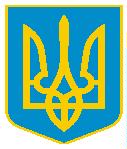 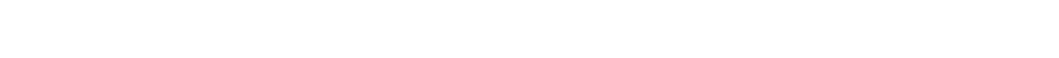 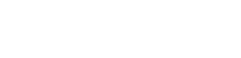 25. Постанова набирає чинності з дня, наступного за днем її офіційногоопублікування.ГоловаАндрій ПИШНИЙІнд. 33ЗАТВЕРДЖЕНОПостанова ПравлінняНаціонального банку УкраїниПоложенняпро регулювання діяльності бюро кредитних історійІ. Загальні положення1. Це Положення розроблено відповідно до вимог Закону України “ПроНаціональний банк України”, Закону України “Про організацію формування таобігу кредитних історій” (далі – Закон) з урахуванням положень Закону України“Про захист персональних даних” (далі – Закон про захист персональних даних)з метою регулювання діяльності бюро кредитних історій (далі – Бюро).21. Це Положення встановлює:) порядок погодження Національним банком України (далі ‒ Національнийбанк) Положення Бюро (правил формування і ведення кредитних історій, якізатверджуються виконавчим органом Бюро та погоджуються Уповноважениморганом) (далі ‒ Положення Бюро), змін та доповнень до Положення Бюро;231) порядок здійснення Національним банком контролю за діяльністю Бюро.. Терміни в цьому Положенні вживаються в таких значеннях:) електронна копія документа ‒ візуальне подання паперового документа велектронній формі, отримане шляхом сканування оригіналу паперовогодокумента, відповідність оригіналу якого засвідчено кваліфікованимелектронним підписом (далі ‒ КЕП), що накладено на документ з дотриманнямвимог законодавства України у сфері електронних довірчих послуг таелектронного документообігу;2) уповноважена особа з питань контролю за діяльністю Бюро – ГоловаНаціонального банку, перший заступник Голови Національного банку,заступник Голови Національного банку, керівник структурного підрозділуНаціонального банку, до функцій якого належить контроль за відповідністюдіяльності Бюро вимогам законодавства України у сфері формування та обігукредитних історій відповідно до повноважень Національного банку, визначенихЗаконом, або особа, яка виконує його обов’язки;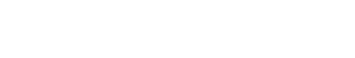 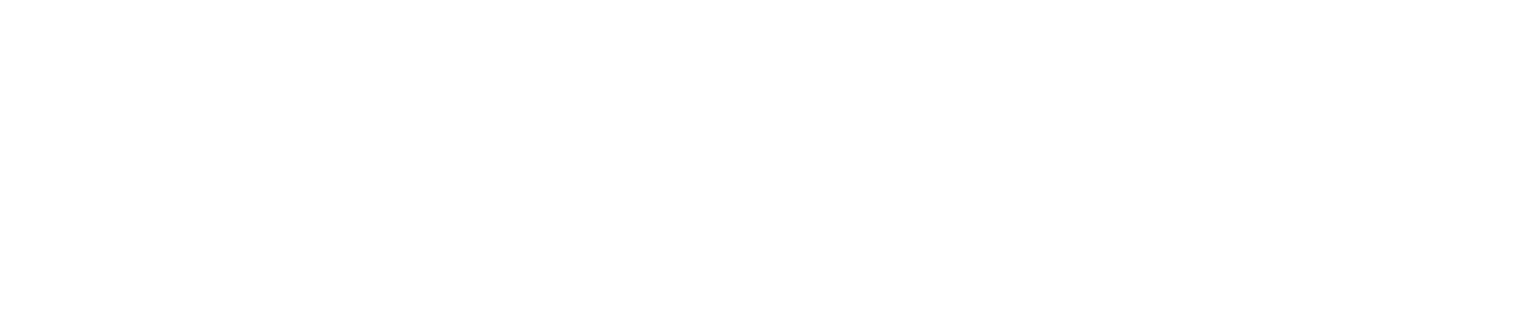 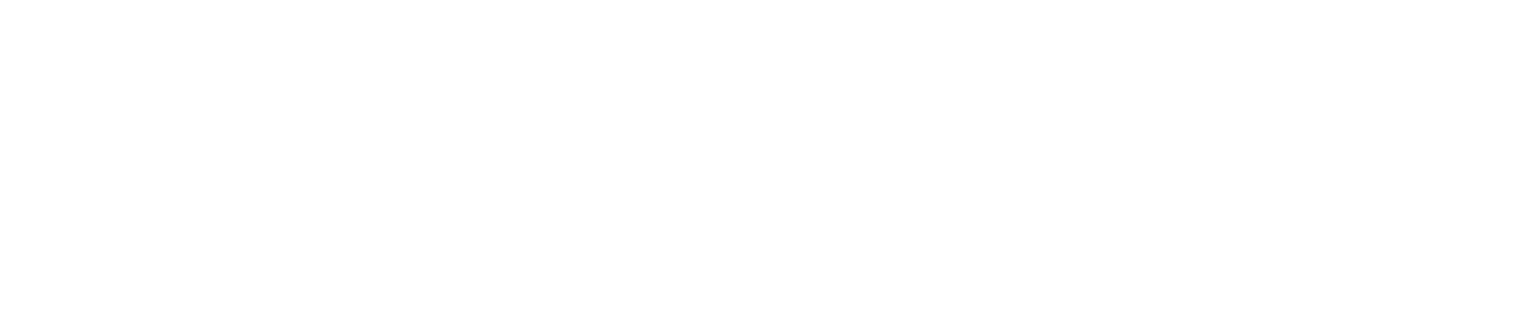 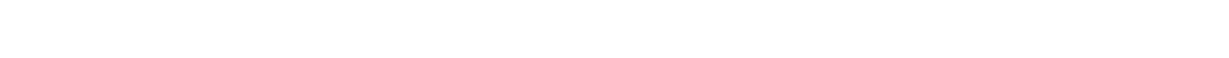 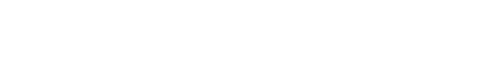 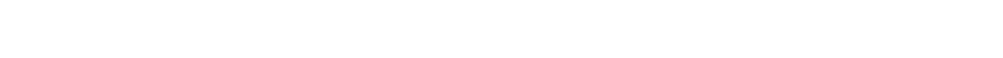 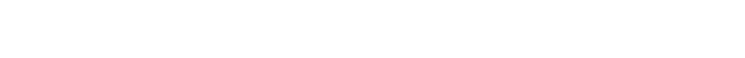 23) уповноважена особа з питань погодження Положення Бюро – ГоловаНаціонального банку, перший заступник Голови Національного банку,заступник Голови Національного банку, керівник / заступник керівника /керівник підрозділу (особа, що виконує його обов’язки) в складі структурногопідрозділу Національного банку, до функцій якого належить погодженняПоложення Бюро, змін та доповнень до Положення Бюро.Інші терміни в цьому Положенні вживаються відповідно до визначень,наведених у Законі.4. Положення Бюро, а також зміни та доповнення до Положення Бюро,подані до Національного банку з метою їх погодження відповідно до вимог цьогоПоложення, набувають чинності з дати їх погодження Національним банком.ІІ. Порядок розгляду та погодження Національним банком ПоложенняБюро, змін та доповнень до Положення Бюро5. Документи (копії документів), що надаються Бюро до Національногобанку відповідно до розділу ІІ цього Положення, мають бути оформленівідповідно до вимог розділу IV цього Положення.6. Бюро для погодження Положення Бюро подає до Національного банкутакі документи:1) клопотання про погодження Положення Бюро, складене в довільнійформі та підписане керівником або уповноваженим представником Бюро.Клопотання обов’язково має містити електронну та поштову адресу Бюро,контактний номер телефону керівника або уповноваженого представника Бюродля комунікації з Національним банком;2) примірник Положення Бюро, що відповідає вимогам Закону, цьогоПоложення, частини першої статті 6 Закону про захист персональних даних,затверджений виконавчим органом Бюро;3) копію рішення виконавчого органу Бюро про затвердження ПоложенняБюро;4) копію статуту Бюро (подається, якщо копія статуту Бюро не подаваласьраніше до Національного банку та / або у випадку наявності змін та / абодоповнень до статуту Бюро з моменту попередньої подачі копії статуту Бюро доНаціонального банку);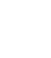 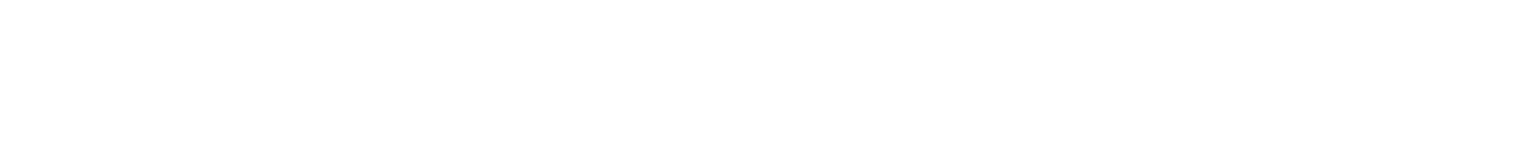 35) копію документа, що підтверджує повноваження уповноваженогопредставника на подання та підписання документів від імені Бюро (крімкерівника Бюро, інформація щодо якого міститься в Єдиному державномуреєстрі юридичних осіб, фізичних осіб - підприємців та громадських формувань).7. Бюро для погодження змін та доповнень до Положення Бюро подає доНаціонального банку такі документи:1) клопотання про погодження змін та доповнень до Положення Бюро зівказанням факту наявності / відсутності змін до статуту Бюро після погодженняПоложення Бюро і зазначенням таких змін, складене в довільній формі тапідписане керівником Бюро або уповноваженим представником Бюро.Клопотання обов’язково має містити електронну та поштову адресу Бюро,контактний номер телефону керівника або уповноваженого представника Бюродля комунікації з Національним банком;2) паперовий або електронний примірник змін та доповнень до ПоложенняБюро (оформлених шляхом викладення Положення Бюро в новій редакції),затверджених виконавчим органом Бюро;3) копію рішення виконавчого органу Бюро про внесення та затвердженнязмін та доповнень до Положення Бюро;45) порівняльну таблицю змін та доповнень до Положення Бюро;) копію статуту Бюро (подається, якщо копія статуту Бюро не подаваласьраніше до Національного банку та / або у випадку наявності змін та / абодоповнень до статуту Бюро з моменту попередньої подачі копії статуту Бюро доНаціонального банку);6) копію документа, що підтверджує повноваження уповноваженогопредставника на подання та підписання документів від імені Бюро (крімкерівника Бюро, інформація щодо якого міститься в Єдиному державномуреєстрі юридичних осіб, фізичних осіб - підприємців та громадських формувань).8. Бюро має право не подавати документи (їх копії), що раніше подавалисяНаціональному банку, за умови, що:1) такі документи (їх копії) є дійсними, а інформація, яка в них міститься, єактуальною;2) такі документи не були повернені Національним банком;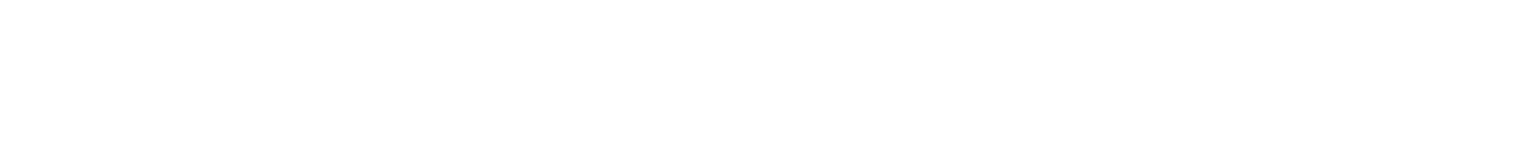 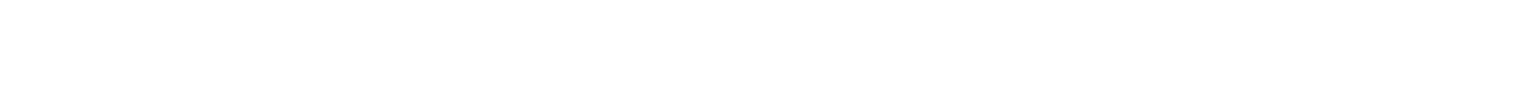 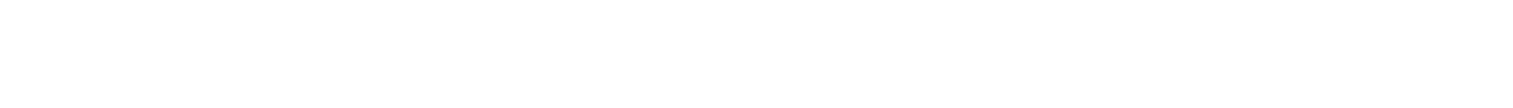 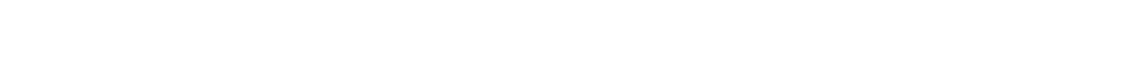 43) до таких документів Національним банком не надавалися зауваження.Бюро, з метою врахування документів (їх копій), що раніше подавалисяНаціональному банку, під час подачі для розгляду пакета документів щодопогодження змін та доповнень до Положення Бюро, подає Національному банкуклопотання, у якому наводить перелік раніше поданих документів (їх копій) іззазначенням їх назв, дат видачі, органів (осіб), що їх видали, інформацію про те,у складі якого пакета документів вони раніше подавалися Національному банку,а також запевнення, що ці документи (їх копії) є дійсними, а інформація, яка вних міститься, є актуальною.912345. Положення Бюро повинно містити правила щодо:) збору, опрацювання, коригування та передавання інформації;) надання кредитних звітів;) зберігання та захисту інформації;) ведення реєстру запитів кредитних історій;) порядку звернення суб’єкта кредитної історії до Бюро з метоюознайомлення з інформацією, передбаченою частиною першою статті 13 Закону.1120. Положення про Бюро може містити умови та інформацію щодо:) порядку внесення змін та доповнень до Положення Бюро;) порядку повернення користувачам або знищення інформації у разіліквідації Бюро;3) Уповноваженого органу, що здійснює державне регулювання діяльностіБюро.11. Національний банк розглядає пакет документів, визначений пунктами 6,7розділу ІI цього Положення, та приймає рішення про погодження ПоложенняБюро, змін та доповнень до Положення Бюро або відмову в його (їх) погодженніпротягом 30 календарних днів із дати подання повного пакета документів.12. Датою подання повного пакета документів є дата реєстрації вНаціональному банку пакета документів, поданого в повному обсязі відповіднодо переліку документів, визначеного пунктами 6, 7 розділу ІI цього Положення.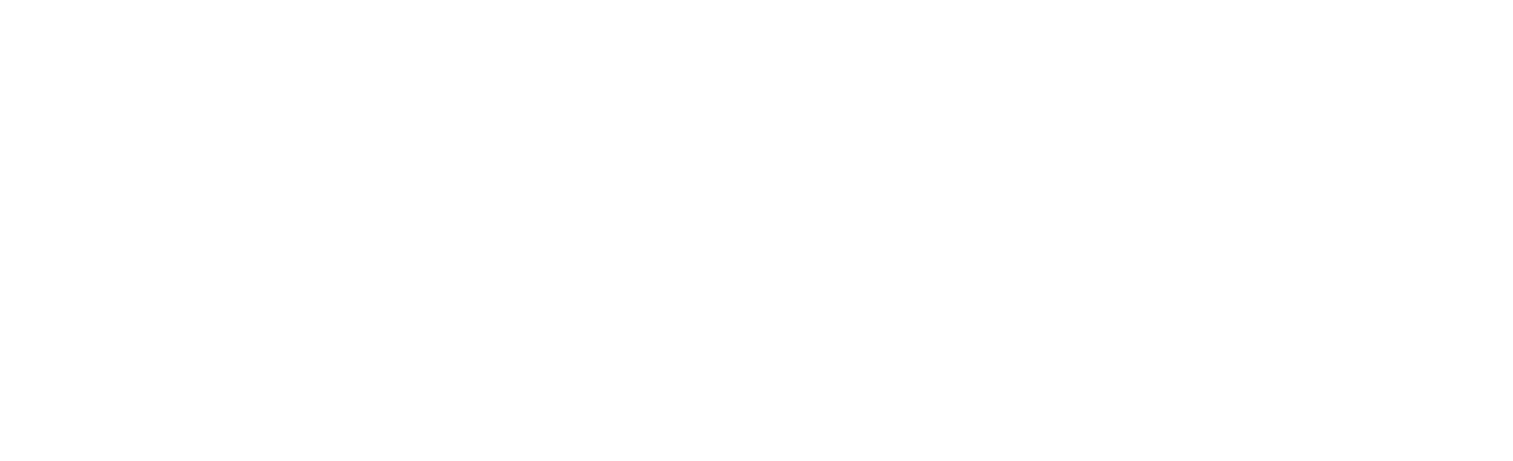 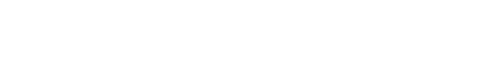 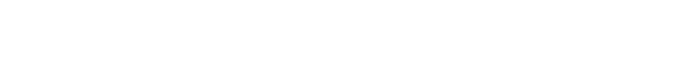 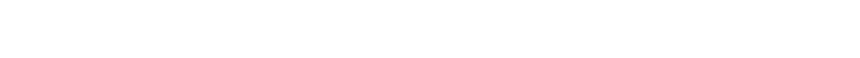 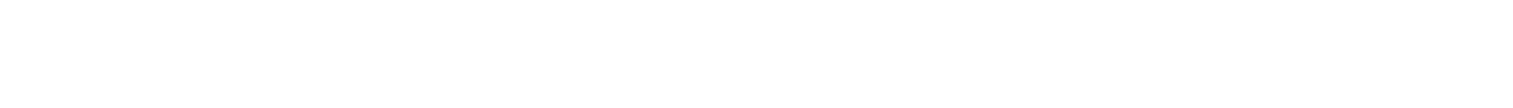 5Перебіг строку розгляду пакета документів починається із дня, наступногоза днем подання Бюро до Національного банку повного пакета документів,визначеного пунктами 6, 7 розділу ІI цього Положення.13. Національний банк протягом 10 робочих днів після отримання пакетадокументів, визначеного пунктами 6, 7 розділу ІI цього Положення, має правозалишити його без розгляду (без прийняття рішень за цим пакетом документів,передбачених пунктом 11 розділу II цього Положення) у разі:1) подання не повного пакету документів, визначеного пунктами 6, 7 розділуII цього Положення;2) оформлення хоча б одного з поданих документів із порушенням вимогЗакону, цього Положення.14. Національний банк повідомляє Бюро про залишення пакета документівбез розгляду із зазначенням підстав, визначених пунктом 13 розділу II цьогоПоложення, листом за підписом уповноваженої особи з питань погодженняПоложення Бюро.15. Національний банк припиняє розгляд пакета документів за клопотаннямБюро до прийняття рішення про погодження Положення Бюро / змін тадоповнень до Положення Бюро або відмову в його (їх) погодженні завідповідним пакетом документів.Національний банк повідомляє Бюро про припинення розгляду пакетадокументів за клопотанням Бюро листом за підписом уповноваженої особи зпитань погодження Положення Бюро.16. Національний банк повертає пакет документів, що був поданий доНаціонального банку у паперовій формі, з підстав, зазначених у пунктах 13,5 розділу II цього Положення, засобами поштового зв’язку з повідомленням провручення.117. Бюро має право повторно подати до Національного банку пакетдокументів, який був залишений без розгляду, після усунення причин, що сталипідставою для залишення його без розгляду.18. Національний банк у межах процедури погодження Положення Бюро,змін та доповнень до Положення Бюро має право:1) запитувати у Бюро додаткову інформацію, документи (копії документів),пояснення з метою уточнення відомостей, які містяться в поданих до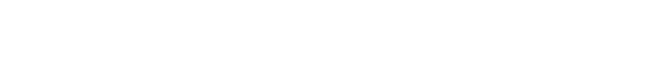 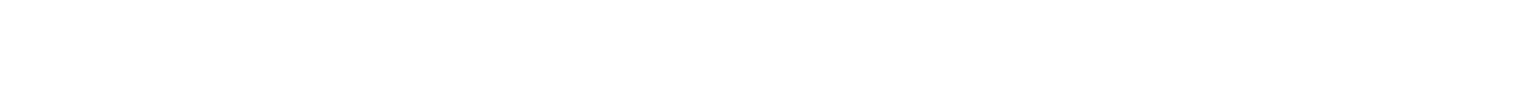 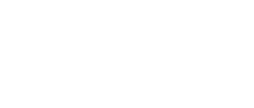 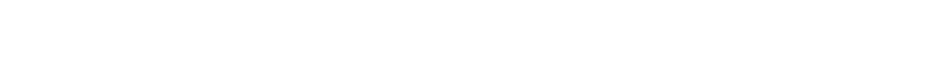 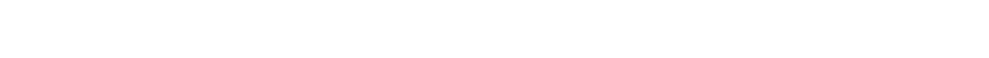 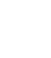 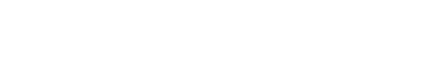 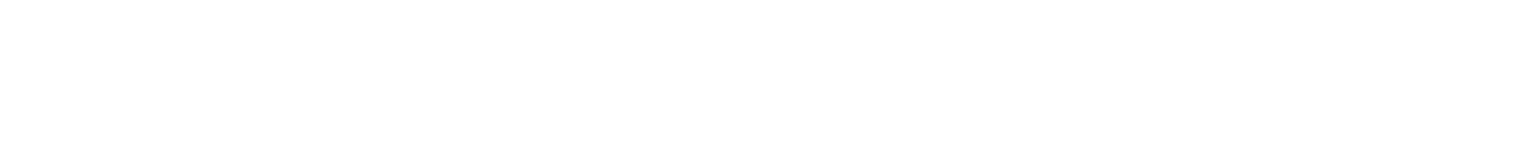 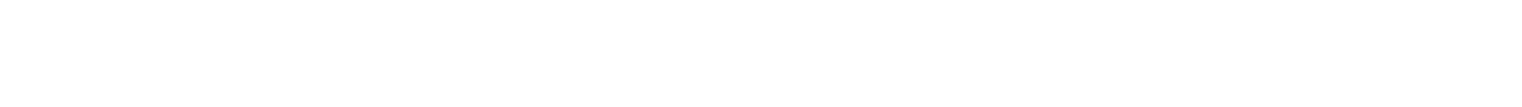 6Національного банку документах, а також для повного та всебічногоопрацювання поданого пакета документів і прийняття рішення, передбаченогопунктом 11 розділу II цього Положення, та одержувати від Бюро такуінформацію, документи, пояснення;2) надавати зауваження до поданого пакета документів, якщо документи невідповідають вимогам Закону, цього Положення, частини першої статті 6 Законупро захист персональних даних, з метою їх подальшого доопрацювання Бюро.19. Національний банк надсилає Бюро запит та / або зауваження (знаведенням обґрунтування такого запиту та / або зауважень) відповідно допідпунктів 1, 2 пункту 18 розділу ІІ цього Положення листом за підписомуповноваженої особи з питань погодження Положення Бюро.20. Національний банк встановлює строк подання визначених у запиті та /або зауваженнях інформації, документів, пояснень та / або доопрацьованихдокументів відповідно до пункту 18 розділу II цього Положення з урахуваннямхарактеру недоліків, обставин та умов конкретної ситуації, обсягу запитуваноїінформації та копій документів, але не менший ніж два робочих дні з днянадсилання такого запиту та / або зауважень.Перебіг строку розгляду пакета документів зупиняється з моментунаправлення Національним банком запиту та / або зауважень, а поновлюєтьсяпісля отримання визначених у запиті та / або зауваженнях інформації, документіві пояснень та / або доопрацьованих документів відповідно до пункту 18 розділуII цього Положення, або після спливу встановленого строку на їх надання.21. Національний банк має право продовжити строк надання інформації,документів, пояснень та / або доопрацьованих документів, зазначених у запиті таабо зауваженнях, на підставі обґрунтованого клопотання Бюро про/продовження строку, але не більше ніж на 30 календарних днів.Національний банк повідомляє Бюро про продовження строку наданняінформації, документів, пояснень та / або доопрацьованих документів листом запідписом уповноваженої особи з питань погодження Положення Бюро.22. Національний банк приймає рішення про погодження Положення Бюро,змін та доповнень до Положення Бюро за умови його (їх) відповідності вимогамцього Положення та Закону, частини першої статті 6 Закону про захистперсональних даних [рішення приймає Комітет з питань нагляду та регулюваннядіяльності ринків небанківських фінансових послуг (далі – Комітет)].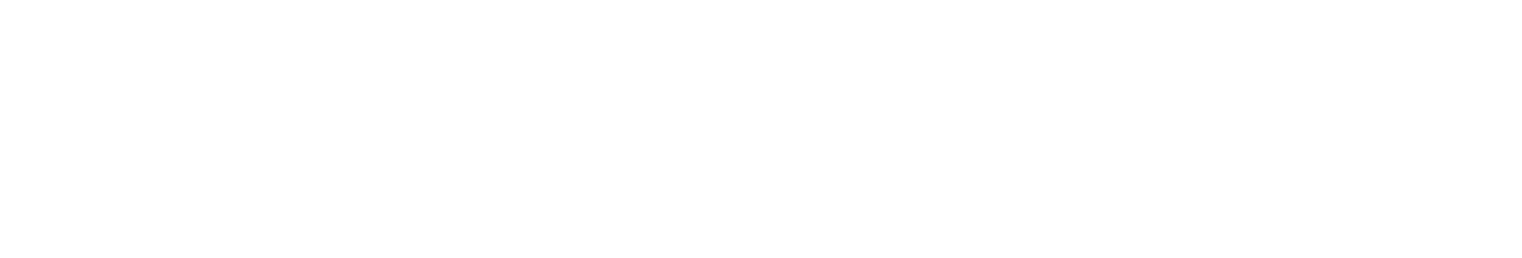 723. Національний банк приймає рішення про відмову в погодженніПоложення Бюро, змін та доповнень до Положення Бюро (рішення приймаєКомітет) у разі:1) подання Бюро в межах процедури погодження Положення Бюро, змін тадоповнень до Положення Бюро недостовірної інформації; та / або2) невідповідності поданого Бюро Положення Бюро, змін та доповнень доПоложення Бюро вимогам цього Положення або Закону; та / або3) неподання Бюро на запит та /або до зауважень Національного банку,надісланих відповідно до пункту 19 розділу ІІ цього Положення, інформації,документів, пояснень та / або доопрацьованих документів.24. Національний банк протягом трьох робочих днів після прийняття нимрішення про погодження Положення Бюро, змін та доповнень до ПоложенняБюро, надсилає Бюро листом за підписом уповноваженої особи з питаньпогодження Положення Бюро копію рішення про погодження Положення Бюро,змін та доповнень до Положення Бюро.25. Національний банк протягом трьох робочих днів після прийняття нимрішення про відмову в погодженні Положення Бюро, змін та доповнень доПоложення Бюро, надсилає Бюро листом за підписом уповноваженої особи зпитань погодження Положення Бюро копію рішення про відмову в погодженніПоложення Бюро, змін та доповнень до Положення Бюро, із зазначенням підставтакої відмови.26. Бюро має право повторно після усунення причин, що стали підставоюдля відмови в погодженні Положення Бюро, змін та доповнень до ПоложенняБюро, подати до Національного банку пакет документів з метою погодженняПоложення Бюро, змін та доповнень до Положення Бюро.27. Бюро протягом 10 робочих днів після прийняття Національним банкомрішення про погодження Положення Бюро, змін та доповнень до ПоложенняБюро зобов’язане забезпечити його опублікування в офіційних виданнях (завинятком розділу щодо зберігання та захисту інформації) та протягом трьохробочих днів з моменту публікації письмовим повідомленням, складеним вдовільній формі, інформувати Національний банк про таку публікацію.ІII. Порядок здійснення контролю за діяльністю Бюро28. Національний банк здійснює контроль за діяльністю Бюро щодо:81) відповідності діяльності Бюро вимогам Закону, цього Положення таПоложення Бюро;2) цільового використання Бюро інформації, що міститься в кредитнійісторії, під час реорганізації або ліквідації Бюро.29. Національний банк здійснює контроль за діяльністю Бюро шляхом:1) аналізу отриманих Національним банком звернень та запитів на доступдо публічної інформації громадян та юридичних осіб / об'єднань громадян безстатусу юридичної особи з питань діяльності Бюро, скарг та заяв (клопотань)адвокатів в інтересах фізичних та юридичних осіб, поданих відповідно доЗаконів України “Про звернення громадян”, “Про адвокатуру та адвокатськудіяльність” і в яких порушуються питання щодо діяльності Бюро, адвокатськихзапитів, поданих відповідно до Закону України “Про адвокатуру та адвокатськудіяльність”, про надання інформації та копій документів, отриманих під часрозгляду звернень;2) моніторингу та аналізу інформації, документів (їх копій), письмовихпояснень, наявних у Національного банку у зв’язку з виконанням ним своїхфункцій та повноважень, уключаючи одержані Національним банкомінформацію та пояснення відповідно до статті 57 Закону України “ПроНаціональний банк України” (далі – Закон про Національний банк), уключаючинадані Бюро на письмовий запит Національного банку (далі – письмовий запит);34) аналізу документів та інформації, розміщених на вебсайті Бюро;) аналізу інформації з офіційних джерел або інформації, отриманої віншому встановленому законодавством України порядку;5) співпраці з іншими органами в межах компетенції Національного банкудля забезпечення виконання Бюро вимог Закону, Закону про захистперсональних даних та нормативно-правових актів Національного банку;6) звітності Бюро поданої до Національного банку на його письмовий запит.30. Національний банк у межах своїх повноважень має право одержувативід Бюро інформацію про його діяльність та пояснення стосовно отриманоїінформації відповідно до законодавства України, уключаючи статтю 57 Законупро Національний банк.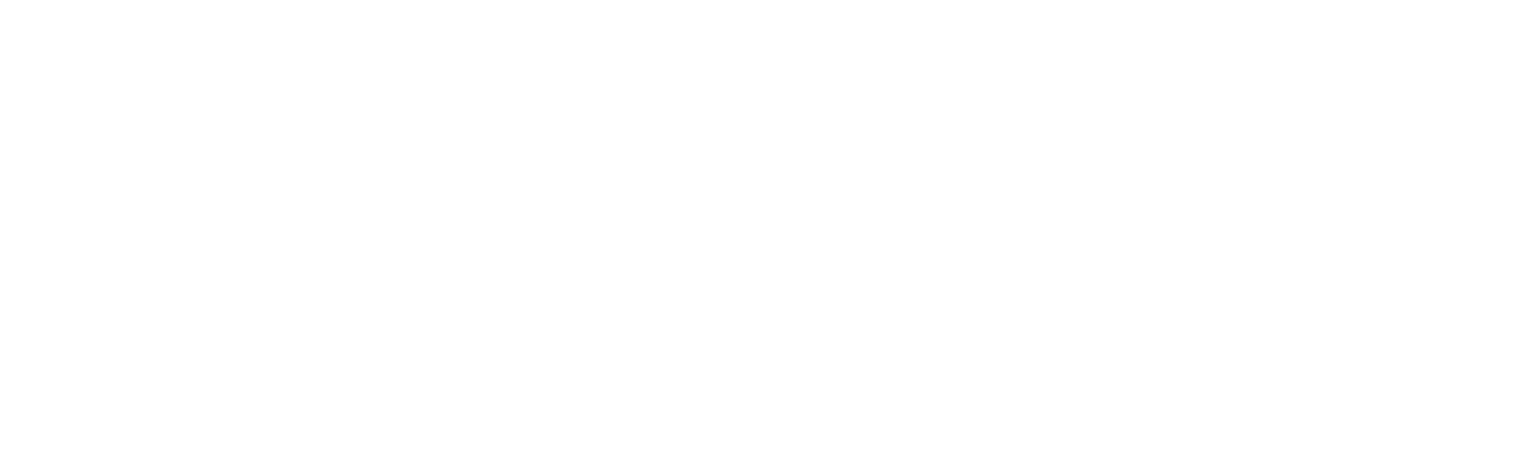 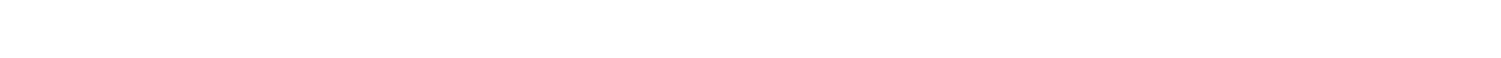 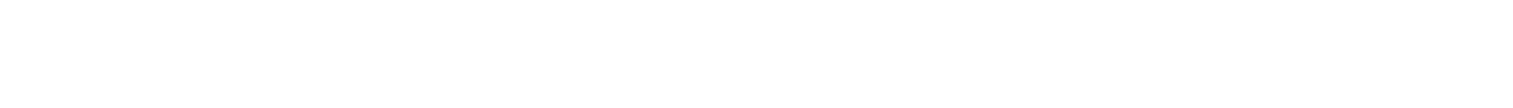 931. Національний банк, з метою одержання інформації та пояснень,зазначених у пункті 30 розділу IІІ цього Положення для здійснення контролювідповідно до пункту 28 розділу IІІ цього Положення направляє Бюро письмовийзапит.32. Національний банк для виконання повноважень зі здійснення контролювідповідно до пункту 28 розділу ІІІ цього Положення надсилає Бюро письмовийзапит за підписом уповноваженої особи з питань контролю за діяльністю Бюро:1) у формі електронного документа або електронної копії документа,підписаного шляхом накладення КЕП уповноваженої особи з питань контролюза діяльністю Бюро, ‒ на електронну адресу Бюро для здійснення офіційноїкомунікації з Національним банком; або2) у паперовій формі / паперовій копії електронного документа, засвідченогопідписом уповноваженої особи з питань контролю за діяльністю Бюро, ‒ напоштову адресу Бюро.33. Письмовий запит Національного банку, направлений Бюро у форміелектронного документа, є належним чином відправленим за умови отриманняна електронну пошту / електронну поштову скриньку Національного банкупідтвердження доставлення цього письмового запиту на електронну адресуБюро. Національний банк у разі неотримання такого підтвердження протягомтрьох робочих днів із дня направлення письмового запиту у формі електронногодокумента Бюро на електронну адресу надсилає письмовий запит у паперовійформі рекомендованим листом із повідомленням про вручення на поштовуадресу Бюро.34. У письмовому запиті зазначаються:) підстави, що зумовили необхідність направлення письмового запиту;) перелік пояснень, інформації, документів / копій документів, які12необхідно надати Національному банку, та / або питання, на які Національнийбанк просить надати пояснення;3) строк надання Бюро Національному банку відповіді на такий письмовийзапит.Національний банк у письмовому запиті встановлює строк надання Бюровідповіді на письмовий запит з урахуванням характеру недоліків, обставин таумов конкретної ситуації, але не менший ніж два робочі дні з дня йогонаправлення.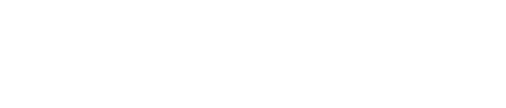 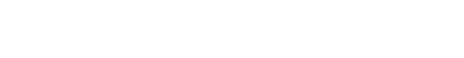 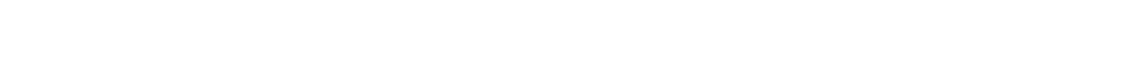 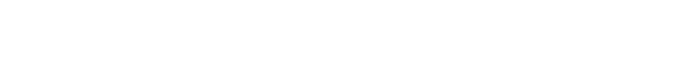 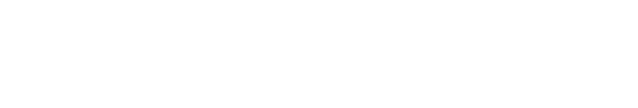 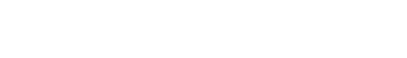 1035. Бюро зобов'язане надавати Національному банку на його письмовийзапит інформацію та пояснення стосовно наданої інформації в установленийНаціональним банком строк.Бюро зобов'язане надіслати інформацію та пояснення стосовно наданоїінформації у письмовій формі з обов’язковим документальним підтвердженнямналежної якості (дає змогу прочитати всі зазначені в них відомості) доНаціонального банку в один із способів, визначених у пункті 51 розділу ІV цьогоПоложення.Бюро подає інформацію та пояснення стосовно наданої інформації доНаціонального банку у письмовій формі з обов’язковим документальнимпідтвердженням в паперовій формі, якщо це прямо зазначено в письмовомузапиті, – документи надсилаються на поштову адресу Національного банкурекомендованим листом з описом вкладення (за наявності).36. Інформація та письмові пояснення, які надаються Бюро доНаціонального банку у паперовій формі, підписуються керівником Бюро абоуповноваженим представником Бюро із зазначенням його посади, ім'я тапрізвища, а також дати підписання.37. Результати проведеного контролю у разі виявлення в діяльності Бюропорушень вимог Закону, цього Положення та Положення Бюро оформляються уформі довідки про результати здійснення контролю діяльності бюро кредитнихісторій (далі – Довідка) за формою, наведеною у додатку до цього Положення.Довідка складається в електронній та / або в паперовій формі.38. Національний банк протягом п’яти робочих днів із дня складанняДовідки направляє її Бюро в електронній формі за підписом КЕП уповноваженоїособи з питань контролю за діяльністю Бюро із супровідним листомелектронною поштою на електронну адресу Бюро. Довідка, направлена Бюро велектронній формі, є належним чином відправленою за умови отримання наелектронну пошту / електронну поштову скриньку Національного банкупідтвердження доставлення супровідного листа та Довідки на електронну адресуБюро. Національний банк в разі неотримання такого повідомлення протягомтрьох робочих днів із дня направлення Бюро на його електронну адресусупровідного листа з Довідкою в електронній формі надсилає Бюро Довідку впаперовій формі за підписом уповноваженої особи з питань контролю задіяльністю Бюро або передає її нарочно.39. Національний банк складає Довідку у двох примірниках у разіпередавання нарочно та подає один примірник Довідки Бюро із зазначенням датипередавання та підпису про отримання на другому примірнику Довідки, щозалишається у Національному банку.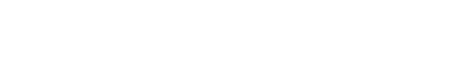 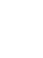 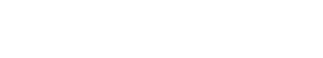 1140. Національний банк направляє Бюро примірник Довідки в паперовійформі із супровідним листом рекомендованим листом із повідомленням провручення на поштову адресу Бюро.41. Довідка в паперовій формі є такою, що отримана, доведена до відомаБюро (у разі відмови Бюро в отриманні надісланої засобами поштового зв’язкуДовідки або неотримання Бюро Довідки у відділенні поштового зв’язку), на:1) сьомий день із дати поштового відправлення Довідки Національнимбанком Бюро − для Бюро із зареєстрованим місцезнаходженням у місті Києві таКиївській області;2) десятий день із дати поштового відправлення Довідки Національнимбанком Бюро − для Бюро із зареєстрованим місцезнаходженням в інших регіонахУкраїни.42. Бюро має право не пізніше п’ятого робочого дня із дня отриманняДовідки надати Національному банку пояснення чи обґрунтовані заперечення (занаявності) щодо обставин, фактів порушень зазначених у Довідці.Заперечення / пояснення щодо обставин, фактів порушень оформляютьсяписьмово, підписуються керівником / особою, яка виконує обов’язки керівникаБюро, та доповнюються документами, що підтверджують факти / інформацію,викладені / викладену в запереченнях.43. Національний банк у разі виявлення порушення у діяльності Бюро та зурахуванням пояснень чи заперечень Бюро (за наявності) звертається до Бюро зписьмовим застереженням щодо припинення порушення та вжиття необхіднихзаходів для його усунення (рішення приймає Комітет) та направляє до Бюрописьмове застереження, у якому зазначає строк, протягом якого Бюро:1) зобов’язане вжити необхідних заходів для усунення порушення,припинити таке порушення;2) повідомляє Національний банк про вжиті заходи для усунення порушеннята щодо припинення порушення.44. Національний банк оформлює письмове застереження та надсилає Бюров електронній або в паперовій формі.45. Бюро зобов’язане надати Національному банку протягом п’яти робочихднів із дня отримання письмового застереження відповідь із зазначенням строку,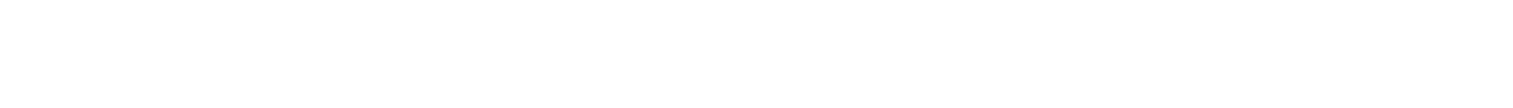 12протягом якого зобов’язується усунути недоліки і порушення та / або вжитизаходів щодо недопущення таких порушень у подальшій діяльності.Ухилення від виконання або несвоєчасне виконання Бюро письмовогозастереження, порушення Бюро законодавства України та цього Положення єпідставою для звернення Національним банком до суду з вимогою прозастосування до Бюро фінансової санкції відповідно до вимог Закону.46. Національний банк звертається до суду з вимогою про застосуванняфінансової санкції у вигляді порушення питання щодо ліквідації Бюро засистемні порушення прав суб’єктів кредитних історій, до яких відносяться:1) ухилення Бюро від виконання або несвоєчасне виконання письмовогозастереження Національного банку щодо припинення порушення прав суб’єктівкредитних історій та вжиття необхідних заходів для його усунення, два та більшеразів протягом останніх 12 місяців;2) порушення однієї й тієї самої норми Закону, що стосується прав суб’єктівкредитних історій, два та більше разів протягом року після звернення до Бюро зписьмовим застереженням щодо припинення порушення та вжиття необхіднихзаходів для його усунення.47. Національний банк звертається до суду з вимогою про застосування доБюро фінансових санкцій, передбачених частиною третьою статті 16 Закону.IV. Вимоги до документів, що подаються до Національного банку48. Бюро несе відповідальність за повноту та достовірність даних, щомістяться в поданих до Національного банку документах.49. Документи, що подаються до Національного банку відповідно до цьогоПоложення, мають бути викладені українською мовою та не містити виправленьі неточностей.50. Документи, складені іноземною мовою, для подання до Національногобанку перекладаються на українську мову (вірність перекладу або справжністьпідпису перекладача засвідчується нотаріально). Не перекладаються наукраїнську мову документи, складені іноземною мовою, у разі одночасногонаведення їх тексту українською мовою.51. Бюро подає Національному банку документи, письмові пояснення, іншуінформацію, визначені цим Положенням, виключно в один із таких способів: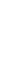 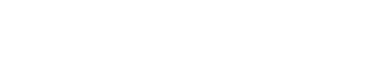 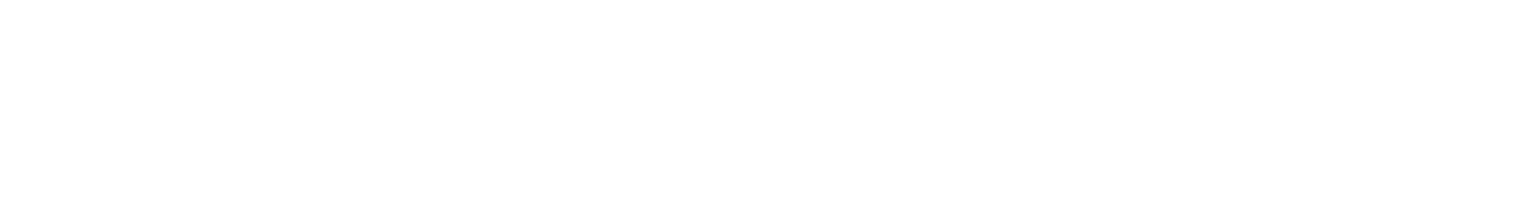 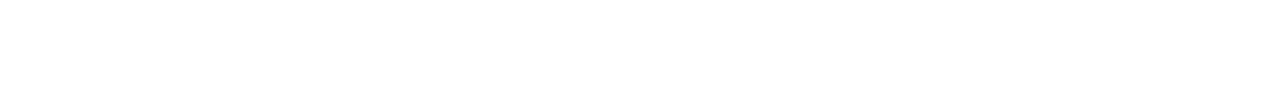 131) у формі електронного документа або електронної копії документа,підписаного шляхом накладення КЕП електронним повідомленням разом ізсупровідним листом на офіційну електронну поштову скриньку Національногобанку - nbu@bank.gov.ua або2) у паперовій формі разом із супровідним листом з одночаснимобов'язковим поданням електронних копій цих документів без накладення КЕПна цифрових носіях інформації (USB-флешнакопичувачах) або засобамиелектронного зв’язку, які використовуються Національним банком дляелектронного документообігу.52. Бюро створює електронні копії документів шляхом сканування здокументів у паперовій формі з урахуванням таких вимог:1) документ сканується у файл формату pdf;2) сканована копія кожного окремого документа зберігається як окремийфайл;3) файл повинен мати коротку назву латинськими літерами, що відображаєзміст і реквізити документа;455) документи, що містять більше однієї сторінки, скануються в один файл;) роздільна здатність сканування має бути не нижче ніж 300 dpi.3. Електронні документи та електронні копії документів повинні матикоротку назву латинськими літерами, що відображає зміст і реквізити документа.Копії документів, витяги з них, що надаються до Національного банкувідповідно до цього Положення в паперовій формі, електронні копії паперовихдокументів, електронні копії електронних документів повинні мати якість, щодає змогу прочитати всі зазначені в них відомості.Бюро засвідчує копії документів, витяги з них, що надаються доНаціонального банку відповідно до цього Положення в паперовій формі,підписом керівника (уповноваженої особи) Бюро із зазначенням його посади,ініціалів та прізвища, дати засвідчення та проставленням напису “Згідно зоригіналом”. На лицьовому боці у верхньому правому куті першого аркуша копіїдокумента проставляється відмітка “Копія”.Сторінки (аркуші) копії документа / витягу з нього, що складається з двох ібільше сторінок (аркушів), повинні бути пронумеровані та прошиті Бюро та назворотному боці останнього аркуша такої копії в місці скріплення нитокнаклеюється папір розміром 50 х 50 міліметрів і на ньому зазначається напис: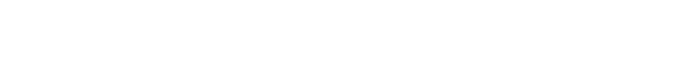 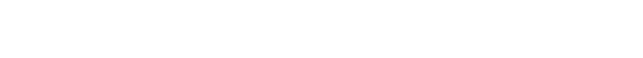 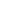 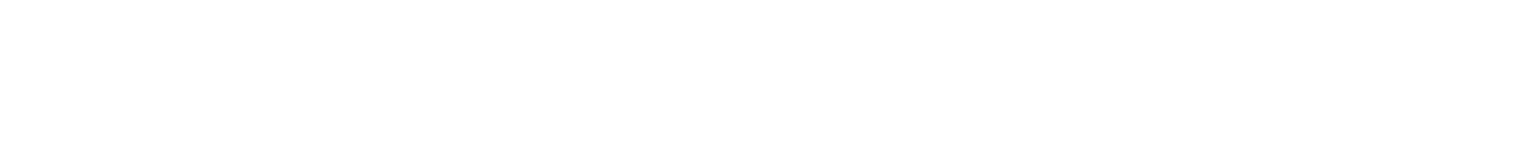 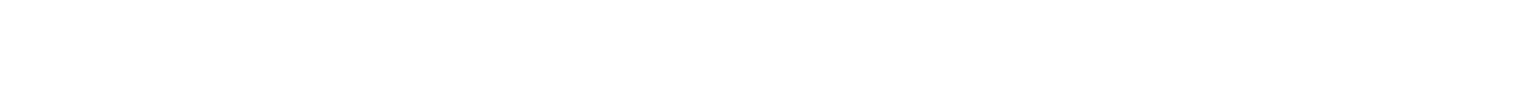 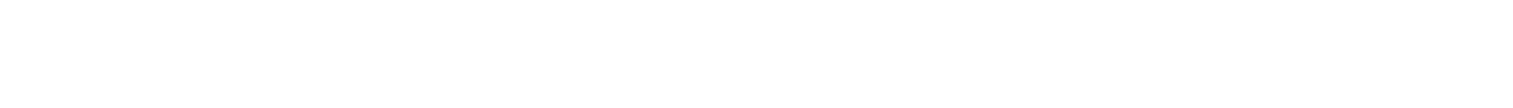 14“Пронумеровано та прошито ... арк.” (зазначається кількість аркушів цифрами тасловами). На лицьовому боці у верхньому правому куті першого аркуша копіїдокумента проставляється відмітка “Копія”.54. Дані, наведені в документах на паперових носіях, мають перевагу в разінаявності розбіжностей з даними, що містяться в електронних копіях документів.55. Національний банк має право письмовим запитом, складеним удовільній формі вимагати від Бюро надання пояснень щодо розбіжностей міждокументами на паперових носіях та їх електронними копіями, а також усуненняцих розбіжностей.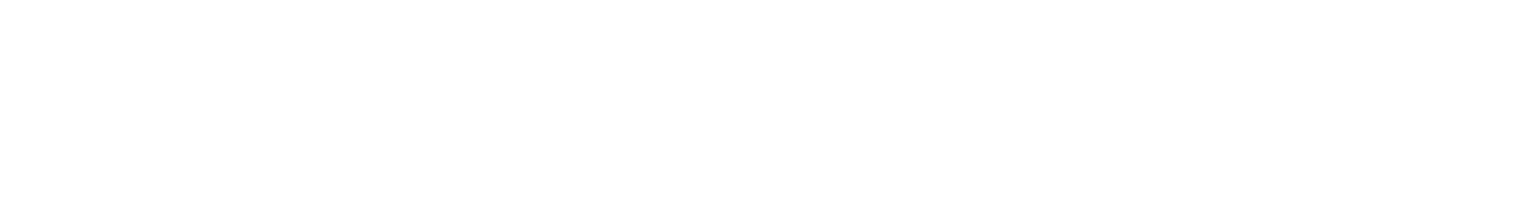 Додатокдо Положення прорегулювання діяльностібюро кредитних історій(пункт 37 розділу ІІІ)(зразок)Н А Ц І О Н А Л Ь Н И Й Б А Н К У К Р А Ї Н ИДовідкапро результати здійснення контролю діяльності бюро кредитних історійвід____________20__ рокуКиїв№ ___________Цю довідку складено Національним банком України відповідно доПоложення про регулювання діяльності бюро кредитних історій, затвердженогопостановоюПравлінняНаціональногобанкуУкраїнивід “___” ________ 20__ року № ____, за результатами здійснення контролюдіяльності бюро кредитних історій (далі – Бюро) у зв’язку з виявленнямпорушень Закону України “Про організацію формування та обігу кредитнихісторій”, нормативно-правових актів Національного банку України, щорегулюють діяльність Бюро, Положення Бюро, допущених_________________________________________________________________.(зазначаються повне найменування, код за Єдиним державним реєстром підприємств таорганізацій України Бюро)1. Опис виявленого порушення:____________________________________________________________________________________________________________________________________ .__(зазначаються вимоги Закону України “Про організацію формування та обігу кредитнихісторій”, нормативно-правових актів Національного банку України, що регулюють діяльністьБюро, Положення Бюро, що порушено, з посиланням на документи / обставини / інформацію,що підтверджують факт наявності порушення)23. Висновки за результатами контролю.. Порушення.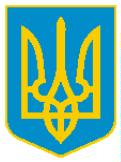 2Продовження додатка4. До цієї довідки додаються (за наявності):________________________________________________________________________________________________________________________________________(зазначаються документи, копії яких додаються до цієї довідки та які підтверджують наявністьпорушення в діяльності Бюро)5. Ця довідка складена на ___арк. у __прим.Найменування посади уповноваженої Особистий підписпосадової особи НаціональногоВласне ім’я ПРІЗВИЩЕбанку України)Власне ім’я ПРІЗВИЩЕ виконавцяТел.